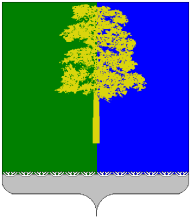 ХАНТЫ-МАНСИЙСКИЙ АВТОНОМНЫЙ ОКРУГ – ЮГРАДУМА КОНДИНСКОГО РАЙОНАРЕШЕНИЕО внесении изменений в решение Думы Кондинского района от 28 января 2015 года № 524 «О порядке управления и распоряжения муниципальным имуществом Кондинского района»В соответствии с Федеральным законом от 06 октября 2003 года                      № 131-ФЗ «Об общих принципах организации местного самоуправления в Российской Федерации», статьей 18 Устава Кондинского района, Дума Кондинского района решила:1. Внести в решение Думы Кондинского района от 28 января 2015 года № 524 «О порядке управления и распоряжения муниципальным имуществом Кондинского района» (далее – решение) следующие изменения:В приложении к решению:1.1. В пункте 15 статьи 6 главы 2 слово «открытого» исключить.1.2. Пункт 19 статьи 6 главы 2 изложить в следующей редакции: «19) утверждает порядок участия представителей муниципального образования Кондинский район в органах управления автономной некоммерческой организации, в случае если ее учредителем является муниципальное образование Кондинский район.».1.3. Статью 6 главы 2 дополнить пунктами 20, 21 следующего содержания: «20) от имени муниципального образования Кондинский район осуществляет полномочия учредителя автономной некоммерческой организаций.21) осуществляет другие полномочия, предусмотренные действующим законодательством Российской Федерации, Уставом Кондинского района, настоящим Порядком и решениями Думы Кондинского района.».2. Настоящее решение обнародовать в соответствии с решением Думы Кондинского района от 27 февраля 2017 года № 215 «Об утверждении Порядка опубликования (обнародования) муниципальных правовых актов и другой официальной информации органов местного самоуправления муниципального образования Кондинский район» и разместить на официальном сайте органов местного самоуправления муниципального образования Кондинский район.3. Настоящее решение вступает в силу после его обнародования.4. Контроль за выполнением настоящего решения возложить на председателя Думы Кондинского района Р.В. Бринстера и главу Кондинского района А.А. Мухина в соответствии с их компетенцией.Председатель Думы Кондинского района	                                      Р.В. БринстерИсполняющий обязанности                                                                А.И. Улановглавы Кондинского районапгт. Междуреченский 23 апреля 2024 года№ 1136